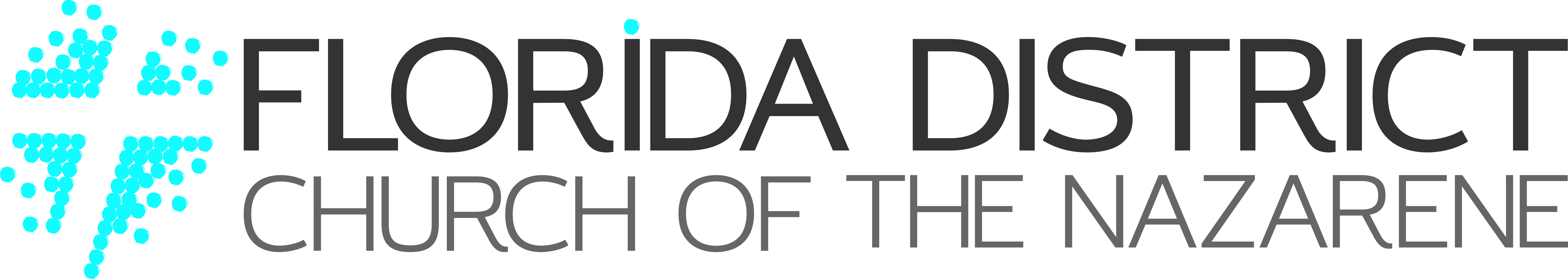 14 de noviembre de 2023Pastores del equipo de Florida: Mientras nos preparamos para cambiar el calendario un año más, quería compartir con ustedes una cuenta regresiva para el Avance del Distrito 2024 que pueden usar para ayudar a que el cuidado del final de su año eclesiástico sea mucho más fácil.  También enviaré esto en mi correo electrónico para pastores del lunes de diciembre, pero en caso de que no reciba el correo electrónico, quiero que tenga una copia impresa. Muchos de ustedes me han dicho que esta cuenta regresiva para el Avance del Distrito realmente les ayuda a estar al tanto de su preparación, así que quería tenerla en sus manos justo al comienzo del nuevo año.  Pastor, gracias por todo lo que ha hecho para guiar bien a su congregación durante el año pasado.El otro día recibí un informe de que ya hemos superado los 600 bautismos en el año, ¡y solo estamos a 2/3 del Año de la Iglesia! ¡Qué gran año de ministerio ha sido ya! ¡Ustedes son líderes y el ministerio de su congregación realmente están marcando una diferencia eterna!Mientras se prepara para el 2024, el Equipo del Centro de Recursos del Distrito de Florida está aquí para ayudarlo en todo lo que podamos mientras dirige a su congregación durante esta temporada de ministerio. Si hay algo que podamos hacer para ayudarlo, háganoslo saber por correo electrónico o llamando al (863) 644-9331. Observando, esperando y anhelando, 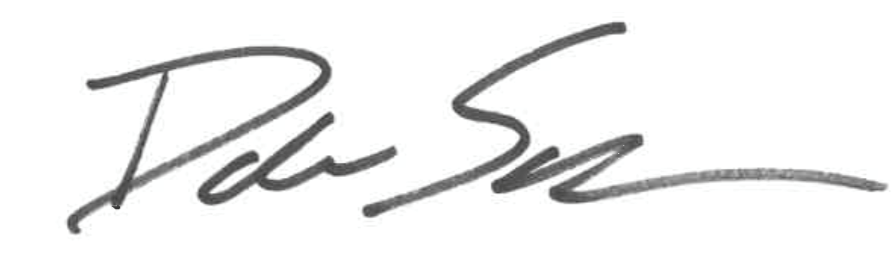 Rev. Dale W. Schaeffer || Superintendente de Distrito 